เอกสารแนบท้ายคำสั่งคณะบริหารธุรกิจและศิลปศาสตร์ ที่ 95/2562 เรื่อง หลักเกณฑ์การแต่งตั้งคณะกรรมการตรวจสอบและรับรองการเผยแพร่ผลงานทางวิชาการตามหลักเกณฑ์ที่ ก.พ.อ. กำหนด เอกสารหมายเลข ๒แบบสรุปและผลการตรวจสอบและประเมินเบื้องต้นของเอกสารสำหรับการขอตำแหน่งทางวิชาการ2.1 ระดับผู้ช่วยศาสตราจารย์2.2 ระดับรองศาสตราจารย์ วิธีที่ 12.3 ระดับรองศาสตราจารย์ วิธีที่ 22.4 ระดับศาสตราจารย์ วิธีที่ 12.5 ระดับศาสตราจารย์ วิธีที่ 22.6 ระดับศาสตราจารย์ วิธีที่ 1 (สาขาวิชาทางสังคมศาสตร์และมนุษยศาสตร์)2.7 ระดับศาสตราจารย์ วิธีที่ 2 (สาขาวิชาทางสังคมศาสตร์และมนุษยศาสตร์)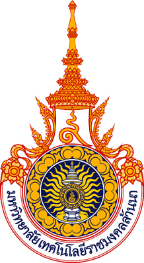 มหาวิทยาลัยเทคโนโลยีราชมงคลล้านนา แบบสรุปผลการตรวจสอบและประเมินเบื้องต้นของเอกสารสำหรับการขอกำหนดตำแหน่งทางวิชาการระดับ ผู้ช่วยศาสตราจารย์ชื่อผู้ขอรับการประเมิน		.........................................................................................สังกัดสาขาวิชา			.........................................................................................คณะ				.......................................................จังหวัด..................................สาขาวิชาที่ขอกำหนดตำแหน่ง	....................................................รหัสสาขาวิชา (4 หลัก)..........................มหาวิทยาลัยเทคโนโลยีราชมงคลล้านนา แบบสรุปผลการตรวจสอบและประเมินเบื้องต้นของเอกสารสำหรับการขอกำหนดตำแหน่งทางวิชาการระดับ รองศาสตราจารย์ วิธีที่ 1ชื่อผู้ขอรับการประเมิน		.........................................................................................สังกัดสาขาวิชา			.........................................................................................คณะ				..................................................จังหวัด.......................................สาขาวิชาที่ขอกำหนดตำแหน่ง	....................................................รหัสสาขาวิชา (4 หลัก)..........................มหาวิทยาลัยเทคโนโลยีราชมงคลล้านนา แบบสรุปผลการตรวจสอบและประเมินเบื้องต้นของเอกสารสำหรับการขอกำหนดตำแหน่งทางวิชาการระดับ รองศาสตราจารย์ วิธีที่ 2ชื่อผู้ขอรับการประเมิน		.........................................................................................สังกัดสาขาวิชา			.........................................................................................คณะ				..................................................จังหวัด.......................................สาขาวิชาที่ขอกำหนดตำแหน่ง	....................................................รหัสสาขาวิชา (4 หลัก)..........................มหาวิทยาลัยเทคโนโลยีราชมงคลล้านนา แบบสรุปผลการตรวจสอบและประเมินเบื้องต้นของเอกสารสำหรับการขอกำหนดตำแหน่งทางวิชาการระดับ ศาสตราจารย์ วิธีที่ 1ชื่อผู้ขอรับการประเมิน		.........................................................................................สังกัดสาขาวิชา			.........................................................................................คณะ				................................................จังหวัด.........................................สาขาวิชาที่ขอกำหนดตำแหน่ง	....................................................รหัสสาขาวิชา (4 หลัก)..........................มหาวิทยาลัยเทคโนโลยีราชมงคลล้านนา แบบสรุปผลการตรวจสอบและประเมินเบื้องต้นของเอกสารสำหรับการขอกำหนดตำแหน่งทางวิชาการระดับ ศาสตราจารย์ วิธีที่ 2ชื่อผู้ขอรับการประเมิน		.........................................................................................สังกัดสาขาวิชา			.........................................................................................คณะ				................................................จังหวัด.........................................สาขาวิชาที่ขอกำหนดตำแหน่ง	....................................................รหัสสาขาวิชา (4 หลัก)..........................มหาวิทยาลัยเทคโนโลยีราชมงคลล้านนา แบบสรุปผลการตรวจสอบและประเมินเบื้องต้นของเอกสารสำหรับการขอกำหนดตำแหน่งทางวิชาการระดับ ศาสตราจารย์ วิธีที่ 1สาขาวิชาทางสังคมศาสตร์ และมนุษยศาสตร์ชื่อผู้ขอรับการประเมิน		.........................................................................................สังกัดภาค/ สาขาวิชา		.........................................................................................คณะ				.........................................................................................สาขาวิชาที่ขอกำหนดตำแหน่ง	....................................................รหัสสาขาวิชา (4 หลัก)..........................มหาวิทยาลัยเทคโนโลยีราชมงคลล้านนา แบบสรุปผลการตรวจสอบและประเมินเบื้องต้นของเอกสารสำหรับการขอกำหนดตำแหน่งทางวิชาการระดับ ศาสตราจารย์ วิธีที่ 2สาขาวิชาทางสังคมศาสตร์ และมนุษยศาสตร์ชื่อผู้ขอรับการประเมิน		.........................................................................................สังกัด สาขาวิชา			.........................................................................................คณะ				................................................จังหวัด.........................................สาขาวิชาที่ขอกำหนดตำแหน่ง	....................................................รหัสสาขาวิชา (4 หลัก)..........................รายการจำนวนครบ/ไม่ครบครบ/ไม่ครบหมายเหตุหมายเหตุ1) แบบ กพอ. 037 ชุด2) แบบ กพอ. 047 ชุด3) เอกสารประกอบการสอน5 เล่ม4) ตารางสอน 3 ปี ย้อนหลัง(รับรองสำเนาถูกต้องทุกแผ่น)1 ชุด5) ผลงานทางวิชาการ ปริมาณงาน (ข้อ 5.1 หรือ 5.2 หรือ 5.3 หรือ 5.4) ระบุชื่อผลงานและรูปแบบ5) ผลงานทางวิชาการ ปริมาณงาน (ข้อ 5.1 หรือ 5.2 หรือ 5.3 หรือ 5.4) ระบุชื่อผลงานและรูปแบบ5) ผลงานทางวิชาการ ปริมาณงาน (ข้อ 5.1 หรือ 5.2 หรือ 5.3 หรือ 5.4) ระบุชื่อผลงานและรูปแบบ5) ผลงานทางวิชาการ ปริมาณงาน (ข้อ 5.1 หรือ 5.2 หรือ 5.3 หรือ 5.4) ระบุชื่อผลงานและรูปแบบ5) ผลงานทางวิชาการ ปริมาณงาน (ข้อ 5.1 หรือ 5.2 หรือ 5.3 หรือ 5.4) ระบุชื่อผลงานและรูปแบบ5) ผลงานทางวิชาการ ปริมาณงาน (ข้อ 5.1 หรือ 5.2 หรือ 5.3 หรือ 5.4) ระบุชื่อผลงานและรูปแบบผลงานทางวิชาการผลงานทางวิชาการผลงานทางวิชาการจำนวนเรื่องละจำนวนเรื่องละรูปแบบและการเผยแพร่เป็นไปตามเกณฑ์ที่ ก.พ.อ. กำหนด5.1 ผลงานวิจัย 2 เรื่อง     5.1.1 เรื่อง................................................................................................................................................................................................     5.1.2 เรื่อง................................................................................................................................................................................................5.1 ผลงานวิจัย 2 เรื่อง     5.1.1 เรื่อง................................................................................................................................................................................................     5.1.2 เรื่อง................................................................................................................................................................................................5.1 ผลงานวิจัย 2 เรื่อง     5.1.1 เรื่อง................................................................................................................................................................................................     5.1.2 เรื่อง................................................................................................................................................................................................5 เล่ม5 เล่ม เป็นไปตามเกณฑ์ที่ ก.พ.อ. กำหนด ไม่เป็นไปตามเกณฑ์ที่ ก.พ.อ. กำหนดเนื่องจาก............................................................................................................................................................................................................หรือ 5.2 ผลงานวิจัย 1 เรื่อง……………………………………………………………………………………..……………………………………………......................................และ     ผลงานวิชาการในลักษณะอื่น 1 เรื่อง..............................................................................................................................................................................................................................หรือ 5.2 ผลงานวิจัย 1 เรื่อง……………………………………………………………………………………..……………………………………………......................................และ     ผลงานวิชาการในลักษณะอื่น 1 เรื่อง..............................................................................................................................................................................................................................หรือ 5.2 ผลงานวิจัย 1 เรื่อง……………………………………………………………………………………..……………………………………………......................................และ     ผลงานวิชาการในลักษณะอื่น 1 เรื่อง..............................................................................................................................................................................................................................5 เล่ม5 เล่ม เป็นไปตามเกณฑ์ที่ ก.พ.อ. กำหนด ไม่เป็นไปตามเกณฑ์ที่ ก.พ.อ. กำหนดเนื่องจาก............................................................................................................................................................................................................หรือ 5.3 ผลงานวิจัย 1 เรื่อง ……………………………………………………………………………………..……………………………………………......................................และ     ผลงานวิชาการรับใช้สังคม1 เรื่อง..............................................................................................................................................................................................................................หรือ 5.3 ผลงานวิจัย 1 เรื่อง ……………………………………………………………………………………..……………………………………………......................................และ     ผลงานวิชาการรับใช้สังคม1 เรื่อง..............................................................................................................................................................................................................................หรือ 5.3 ผลงานวิจัย 1 เรื่อง ……………………………………………………………………………………..……………………………………………......................................และ     ผลงานวิชาการรับใช้สังคม1 เรื่อง..............................................................................................................................................................................................................................5 เล่ม5 เล่ม เป็นไปตามเกณฑ์ที่ ก.พ.อ. กำหนด ไม่เป็นไปตามเกณฑ์ที่ ก.พ.อ. กำหนดเนื่องจาก............................................................................................................................................................................................................หรือ 5.4 ผลงานวิจัย 1 เรื่อง ……………………………………………………………………………………..……………………………………………......................................และ     ตำราหรือหนังสือ 1 เรื่อง.................................................................................................................................................................................................................................................หรือ 5.4 ผลงานวิจัย 1 เรื่อง ……………………………………………………………………………………..……………………………………………......................................และ     ตำราหรือหนังสือ 1 เรื่อง.................................................................................................................................................................................................................................................หรือ 5.4 ผลงานวิจัย 1 เรื่อง ……………………………………………………………………………………..……………………………………………......................................และ     ตำราหรือหนังสือ 1 เรื่อง.................................................................................................................................................................................................................................................5 เล่ม5 เล่ม เป็นไปตามเกณฑ์ที่ ก.พ.อ. กำหนด ไม่เป็นไปตามเกณฑ์ที่ ก.พ.อ. กำหนดเนื่องจาก............................................................................................................................................................................................................รายการจำนวนครบ/ไม่ครบครบ/ไม่ครบหมายเหตุหมายเหตุ1) แบบ กพอ. 037 ชุด2) แบบ กพอ. 047 ชุด3) เอกสารประกอบการสอน5 เล่ม4) ตารางสอน 3 ปี ย้อนหลัง(รับรองสำเนาถูกต้องทุกแผ่น)1 ชุด5) ผลงานทางวิชาการ ปริมาณงาน (ข้อ 5.1 หรือ 5.2 หรือ 5.3 และ 5.4) ระบุชื่อผลงานและรูปแบบ5) ผลงานทางวิชาการ ปริมาณงาน (ข้อ 5.1 หรือ 5.2 หรือ 5.3 และ 5.4) ระบุชื่อผลงานและรูปแบบ5) ผลงานทางวิชาการ ปริมาณงาน (ข้อ 5.1 หรือ 5.2 หรือ 5.3 และ 5.4) ระบุชื่อผลงานและรูปแบบ5) ผลงานทางวิชาการ ปริมาณงาน (ข้อ 5.1 หรือ 5.2 หรือ 5.3 และ 5.4) ระบุชื่อผลงานและรูปแบบ5) ผลงานทางวิชาการ ปริมาณงาน (ข้อ 5.1 หรือ 5.2 หรือ 5.3 และ 5.4) ระบุชื่อผลงานและรูปแบบ5) ผลงานทางวิชาการ ปริมาณงาน (ข้อ 5.1 หรือ 5.2 หรือ 5.3 และ 5.4) ระบุชื่อผลงานและรูปแบบผลงานทางวิชาการผลงานทางวิชาการผลงานทางวิชาการจำนวนจำนวนรูปแบบและการเผยแพร่เป็นไปตามเกณฑ์ที่ ก.พ.อ. กำหนด5.1 ผลงานวิจัย 2 เรื่อง     5.1.1 เรื่อง................................................................................................................................................................................................     5.1.2 เรื่อง................................................................................................................................................................................................5.1 ผลงานวิจัย 2 เรื่อง     5.1.1 เรื่อง................................................................................................................................................................................................     5.1.2 เรื่อง................................................................................................................................................................................................5.1 ผลงานวิจัย 2 เรื่อง     5.1.1 เรื่อง................................................................................................................................................................................................     5.1.2 เรื่อง................................................................................................................................................................................................5 เล่ม5 เล่ม เป็นไปตามเกณฑ์ที่ ก.พ.อ. กำหนด ไม่เป็นไปตามเกณฑ์ที่ ก.พ.อ. กำหนดเนื่องจาก............................................................................................................................................................................................................หรือ 5.2 ผลงานวิจัย 1 เรื่อง ……………………………………………………………………………………..……………………………………………......................................และ     ผลงานวิชาการในลักษณะอื่น 1 เรื่อง..............................................................................................................................................................................................................................หรือ 5.2 ผลงานวิจัย 1 เรื่อง ……………………………………………………………………………………..……………………………………………......................................และ     ผลงานวิชาการในลักษณะอื่น 1 เรื่อง..............................................................................................................................................................................................................................หรือ 5.2 ผลงานวิจัย 1 เรื่อง ……………………………………………………………………………………..……………………………………………......................................และ     ผลงานวิชาการในลักษณะอื่น 1 เรื่อง..............................................................................................................................................................................................................................5 เล่ม5 เล่ม เป็นไปตามเกณฑ์ที่ ก.พ.อ. กำหนด ไม่เป็นไปตามเกณฑ์ที่ ก.พ.อ. กำหนดเนื่องจาก............................................................................................................................................................................................................หรือ 5.3 ผลงานวิจัย 1 เรื่อง ……………………………………………………………………………………..……………………………………………......................................และ     ผลงานวิชาการรับใช้สังคม1 เรื่อง..............................................................................................................................................................................................................................หรือ 5.3 ผลงานวิจัย 1 เรื่อง ……………………………………………………………………………………..……………………………………………......................................และ     ผลงานวิชาการรับใช้สังคม1 เรื่อง..............................................................................................................................................................................................................................หรือ 5.3 ผลงานวิจัย 1 เรื่อง ……………………………………………………………………………………..……………………………………………......................................และ     ผลงานวิชาการรับใช้สังคม1 เรื่อง..............................................................................................................................................................................................................................5 เล่ม5 เล่ม เป็นไปตามเกณฑ์ที่ ก.พ.อ. กำหนด ไม่เป็นไปตามเกณฑ์ที่ ก.พ.อ. กำหนดเนื่องจาก............................................................................................................................................................................................................และ 5.4 ตำราหรือหนังสือ 1 เรื่อง.................................................................................................................................................................................................................................................และ 5.4 ตำราหรือหนังสือ 1 เรื่อง.................................................................................................................................................................................................................................................และ 5.4 ตำราหรือหนังสือ 1 เรื่อง.................................................................................................................................................................................................................................................5 เล่ม5 เล่ม เป็นไปตามเกณฑ์ที่ ก.พ.อ. กำหนด ไม่เป็นไปตามเกณฑ์ที่ ก.พ.อ. กำหนดเนื่องจาก............................................................................................................................................................................................................รายการจำนวนครบ/ไม่ครบครบ/ไม่ครบหมายเหตุหมายเหตุ1) แบบ กพอ. 037 ชุด2) แบบ กพอ. 047 ชุด3) เอกสารประกอบการสอน5 เล่ม4) ตารางสอน 3 ปี ย้อนหลัง(รับรองสำเนาถูกต้องทุกแผ่น)1 ชุด5) ผลงานทางวิชาการ ปริมาณงาน (ข้อ 5.1 หรือ 5.2 หรือ 5.3) ระบุชื่อผลงานและรูปแบบ5) ผลงานทางวิชาการ ปริมาณงาน (ข้อ 5.1 หรือ 5.2 หรือ 5.3) ระบุชื่อผลงานและรูปแบบ5) ผลงานทางวิชาการ ปริมาณงาน (ข้อ 5.1 หรือ 5.2 หรือ 5.3) ระบุชื่อผลงานและรูปแบบ5) ผลงานทางวิชาการ ปริมาณงาน (ข้อ 5.1 หรือ 5.2 หรือ 5.3) ระบุชื่อผลงานและรูปแบบ5) ผลงานทางวิชาการ ปริมาณงาน (ข้อ 5.1 หรือ 5.2 หรือ 5.3) ระบุชื่อผลงานและรูปแบบ5) ผลงานทางวิชาการ ปริมาณงาน (ข้อ 5.1 หรือ 5.2 หรือ 5.3) ระบุชื่อผลงานและรูปแบบผลงานทางวิชาการผลงานทางวิชาการผลงานทางวิชาการจำนวนจำนวนรูปแบบและการเผยแพร่เป็นไปตามเกณฑ์ที่ ก.พ.อ. กำหนด5.1 ผลงานวิจัย อย่างน้อย 3 เรื่อง     5.1.1 เรื่อง.................................................................................................................................................................................................     5.1.2 เรื่อง.................................................................................................................................................................................................     5.1.3 เรื่อง................................................................................................................................................................................................5.1 ผลงานวิจัย อย่างน้อย 3 เรื่อง     5.1.1 เรื่อง.................................................................................................................................................................................................     5.1.2 เรื่อง.................................................................................................................................................................................................     5.1.3 เรื่อง................................................................................................................................................................................................5.1 ผลงานวิจัย อย่างน้อย 3 เรื่อง     5.1.1 เรื่อง.................................................................................................................................................................................................     5.1.2 เรื่อง.................................................................................................................................................................................................     5.1.3 เรื่อง................................................................................................................................................................................................5 เล่ม5 เล่ม เป็นไปตามเกณฑ์ที่ ก.พ.อ. กำหนด ไม่เป็นไปตามเกณฑ์ที่ ก.พ.อ. กำหนดเนื่องจาก............................................................................................................................................................................................................หรือ 5.2 ผลงานวิจัย อย่างน้อย 2 เรื่อง              5.2.1 เรื่อง.................................................................................................……………………………………………………………………………………..     5.2.2 เรื่อง.................................................................................................……………………………………………......................................และ     ผลงานวิชาการในลักษณะอื่น 1 เรื่อง..............................................................................................................................หรือ 5.2 ผลงานวิจัย อย่างน้อย 2 เรื่อง              5.2.1 เรื่อง.................................................................................................……………………………………………………………………………………..     5.2.2 เรื่อง.................................................................................................……………………………………………......................................และ     ผลงานวิชาการในลักษณะอื่น 1 เรื่อง..............................................................................................................................หรือ 5.2 ผลงานวิจัย อย่างน้อย 2 เรื่อง              5.2.1 เรื่อง.................................................................................................……………………………………………………………………………………..     5.2.2 เรื่อง.................................................................................................……………………………………………......................................และ     ผลงานวิชาการในลักษณะอื่น 1 เรื่อง..............................................................................................................................5 เล่ม5 เล่ม เป็นไปตามเกณฑ์ที่ ก.พ.อ. กำหนด ไม่เป็นไปตามเกณฑ์ที่ ก.พ.อ. กำหนดเนื่องจาก............................................................................................................................................................................................................หรือ 5.3 ผลงานวิจัย อย่างน้อย 2 เรื่อง              5.3.1 เรื่อง.................................................................................................……………………………………………………………………………………..     5.3.2 เรื่อง................................................................................................……………………………………………......................................และ     ผลงานวิชาการรับใช้สังคม 1 เรื่อง..............................................................................................................................................................................................................................หรือ 5.3 ผลงานวิจัย อย่างน้อย 2 เรื่อง              5.3.1 เรื่อง.................................................................................................……………………………………………………………………………………..     5.3.2 เรื่อง................................................................................................……………………………………………......................................และ     ผลงานวิชาการรับใช้สังคม 1 เรื่อง..............................................................................................................................................................................................................................หรือ 5.3 ผลงานวิจัย อย่างน้อย 2 เรื่อง              5.3.1 เรื่อง.................................................................................................……………………………………………………………………………………..     5.3.2 เรื่อง................................................................................................……………………………………………......................................และ     ผลงานวิชาการรับใช้สังคม 1 เรื่อง..............................................................................................................................................................................................................................5 เล่ม5 เล่ม เป็นไปตามเกณฑ์ที่ ก.พ.อ. กำหนด ไม่เป็นไปตามเกณฑ์ที่ ก.พ.อ. กำหนดเนื่องจาก............................................................................................................................................................................................................รายการจำนวนครบ/ไม่ครบครบ/ไม่ครบหมายเหตุหมายเหตุ1) แบบ กพอ. 037 ชุด2) แบบ กพอ. 047 ชุด3) เอกสารประกอบการสอน5 เล่ม4) ตารางสอน 3 ปี ย้อนหลัง(รับรองสำเนาถูกต้องทุกแผ่น)1 ชุด5) ผลงานทางวิชาการ ปริมาณงาน (ข้อ 5.1 หรือ 5.2 และ 5.3) ระบุชื่อผลงานและรูปแบบ5) ผลงานทางวิชาการ ปริมาณงาน (ข้อ 5.1 หรือ 5.2 และ 5.3) ระบุชื่อผลงานและรูปแบบ5) ผลงานทางวิชาการ ปริมาณงาน (ข้อ 5.1 หรือ 5.2 และ 5.3) ระบุชื่อผลงานและรูปแบบ5) ผลงานทางวิชาการ ปริมาณงาน (ข้อ 5.1 หรือ 5.2 และ 5.3) ระบุชื่อผลงานและรูปแบบ5) ผลงานทางวิชาการ ปริมาณงาน (ข้อ 5.1 หรือ 5.2 และ 5.3) ระบุชื่อผลงานและรูปแบบ5) ผลงานทางวิชาการ ปริมาณงาน (ข้อ 5.1 หรือ 5.2 และ 5.3) ระบุชื่อผลงานและรูปแบบผลงานทางวิชาการผลงานทางวิชาการผลงานทางวิชาการจำนวนจำนวนรูปแบบและการเผยแพร่เป็นไปตามเกณฑ์ที่ ก.พ.อ. กำหนด5.1 ผลงานวิจัย 5 เรื่อง     5.1.1 เรื่อง................................................................................................................................................................................................     5.1.2 เรื่อง................................................................................................................................................................................................     5.1.3 เรื่อง................................................................................................................................................................................................     5.1.4 เรื่อง................................................................................................................................................................................................     5.1.5 เรื่อง................................................................................................................................................................................................5.1 ผลงานวิจัย 5 เรื่อง     5.1.1 เรื่อง................................................................................................................................................................................................     5.1.2 เรื่อง................................................................................................................................................................................................     5.1.3 เรื่อง................................................................................................................................................................................................     5.1.4 เรื่อง................................................................................................................................................................................................     5.1.5 เรื่อง................................................................................................................................................................................................5.1 ผลงานวิจัย 5 เรื่อง     5.1.1 เรื่อง................................................................................................................................................................................................     5.1.2 เรื่อง................................................................................................................................................................................................     5.1.3 เรื่อง................................................................................................................................................................................................     5.1.4 เรื่อง................................................................................................................................................................................................     5.1.5 เรื่อง................................................................................................................................................................................................5 เล่ม5 เล่ม เป็นไปตามเกณฑ์ที่ ก.พ.อ. กำหนด ไม่เป็นไปตามเกณฑ์ที่ ก.พ.อ. กำหนดเนื่องจาก............................................................................................................................................................................................................หรือ 5.2 ผลงานวิจัย 1 เรื่อง ……………………………………………………………………………………..……………………………………………......................................และ     ผลงานวิชาการในลักษณะอื่น เรื่อง......................................................................................................................................................................................................................หรือ     ผลงานวิชาการรับใช้สังคม เรื่อง......................................................................................................................................หมายเหตุ รวมกันทั้งหมดอย่างน้อย 5 เรื่องหรือ 5.2 ผลงานวิจัย 1 เรื่อง ……………………………………………………………………………………..……………………………………………......................................และ     ผลงานวิชาการในลักษณะอื่น เรื่อง......................................................................................................................................................................................................................หรือ     ผลงานวิชาการรับใช้สังคม เรื่อง......................................................................................................................................หมายเหตุ รวมกันทั้งหมดอย่างน้อย 5 เรื่องหรือ 5.2 ผลงานวิจัย 1 เรื่อง ……………………………………………………………………………………..……………………………………………......................................และ     ผลงานวิชาการในลักษณะอื่น เรื่อง......................................................................................................................................................................................................................หรือ     ผลงานวิชาการรับใช้สังคม เรื่อง......................................................................................................................................หมายเหตุ รวมกันทั้งหมดอย่างน้อย 5 เรื่อง5 เล่ม5 เล่ม เป็นไปตามเกณฑ์ที่ ก.พ.อ. กำหนด ไม่เป็นไปตามเกณฑ์ที่ ก.พ.อ. กำหนดเนื่องจาก............................................................................................................................................................................................................และ 5.3 ตำราหรือหนังสือ 1 เรื่อง.................................................................................................................................................................................................................................................และ 5.3 ตำราหรือหนังสือ 1 เรื่อง.................................................................................................................................................................................................................................................และ 5.3 ตำราหรือหนังสือ 1 เรื่อง.................................................................................................................................................................................................................................................5 เล่ม5 เล่ม เป็นไปตามเกณฑ์ที่ ก.พ.อ. กำหนด ไม่เป็นไปตามเกณฑ์ที่ ก.พ.อ. กำหนดเนื่องจาก............................................................................................................................................................................................................รายการจำนวนครบ/ไม่ครบครบ/ไม่ครบหมายเหตุหมายเหตุ1) แบบ กพอ. 037 ชุด2) แบบ กพอ. 047 ชุด3) เอกสารประกอบการสอน5 เล่ม4) ตารางสอน 3 ปี ย้อนหลัง(รับรองสำเนาถูกต้องทุกแผ่น)1 ชุด5) ผลงานทางวิชาการ ปริมาณงาน (ข้อ 5.1 หรือ 5.2) ระบุชื่อผลงานและรูปแบบ5) ผลงานทางวิชาการ ปริมาณงาน (ข้อ 5.1 หรือ 5.2) ระบุชื่อผลงานและรูปแบบ5) ผลงานทางวิชาการ ปริมาณงาน (ข้อ 5.1 หรือ 5.2) ระบุชื่อผลงานและรูปแบบ5) ผลงานทางวิชาการ ปริมาณงาน (ข้อ 5.1 หรือ 5.2) ระบุชื่อผลงานและรูปแบบ5) ผลงานทางวิชาการ ปริมาณงาน (ข้อ 5.1 หรือ 5.2) ระบุชื่อผลงานและรูปแบบ5) ผลงานทางวิชาการ ปริมาณงาน (ข้อ 5.1 หรือ 5.2) ระบุชื่อผลงานและรูปแบบผลงานทางวิชาการผลงานทางวิชาการผลงานทางวิชาการจำนวนจำนวนรูปแบบและการเผยแพร่เป็นไปตามเกณฑ์ที่ ก.พ.อ. กำหนด5.1 ผลงานวิจัย 5 เรื่อง     5.1.1 เรื่อง................................................................................................................................................................................................     5.1.2 เรื่อง................................................................................................................................................................................................     5.1.3 เรื่อง................................................................................................................................................................................................     5.1.4 เรื่อง................................................................................................................................................................................................     5.1.5 เรื่อง................................................................................................................................................................................................5.1 ผลงานวิจัย 5 เรื่อง     5.1.1 เรื่อง................................................................................................................................................................................................     5.1.2 เรื่อง................................................................................................................................................................................................     5.1.3 เรื่อง................................................................................................................................................................................................     5.1.4 เรื่อง................................................................................................................................................................................................     5.1.5 เรื่อง................................................................................................................................................................................................5.1 ผลงานวิจัย 5 เรื่อง     5.1.1 เรื่อง................................................................................................................................................................................................     5.1.2 เรื่อง................................................................................................................................................................................................     5.1.3 เรื่อง................................................................................................................................................................................................     5.1.4 เรื่อง................................................................................................................................................................................................     5.1.5 เรื่อง................................................................................................................................................................................................5 เล่ม5 เล่ม เป็นไปตามเกณฑ์ที่ ก.พ.อ. กำหนด ไม่เป็นไปตามเกณฑ์ที่ ก.พ.อ. กำหนดเนื่องจาก............................................................................................................................................................................................................หรือ 5.2 ผลงานวิจัย 1 เรื่อง ……………………………………………………………………………………..……………………………………………......................................และ     ผลงานวิชาการในลักษณะอื่น เรื่อง......................................................................................................................................................................................................................หรือ     ผลงานวิชาการรับใช้สังคม เรื่อง......................................................................................................................................หมายเหตุ รวมกันทั้งหมดอย่างน้อย 5 เรื่องหรือ 5.2 ผลงานวิจัย 1 เรื่อง ……………………………………………………………………………………..……………………………………………......................................และ     ผลงานวิชาการในลักษณะอื่น เรื่อง......................................................................................................................................................................................................................หรือ     ผลงานวิชาการรับใช้สังคม เรื่อง......................................................................................................................................หมายเหตุ รวมกันทั้งหมดอย่างน้อย 5 เรื่องหรือ 5.2 ผลงานวิจัย 1 เรื่อง ……………………………………………………………………………………..……………………………………………......................................และ     ผลงานวิชาการในลักษณะอื่น เรื่อง......................................................................................................................................................................................................................หรือ     ผลงานวิชาการรับใช้สังคม เรื่อง......................................................................................................................................หมายเหตุ รวมกันทั้งหมดอย่างน้อย 5 เรื่อง5 เล่ม5 เล่ม เป็นไปตามเกณฑ์ที่ ก.พ.อ. กำหนด ไม่เป็นไปตามเกณฑ์ที่ ก.พ.อ. กำหนดเนื่องจาก............................................................................................................................................................................................................รายการจำนวนครบ/ไม่ครบครบ/ไม่ครบหมายเหตุหมายเหตุ1) แบบ กพอ. 037 ชุด2) แบบ กพอ. 047 ชุด3) เอกสารประกอบการสอน5 เล่ม4) ตารางสอน 3 ปี ย้อนหลัง(รับรองสำเนาถูกต้องทุกแผ่น)1 ชุด5) ผลงานทางวิชาการ ปริมาณงาน (ข้อ 5.1 หรือ 5.2 และ 5.3) ระบุชื่อผลงานและรูปแบบ5) ผลงานทางวิชาการ ปริมาณงาน (ข้อ 5.1 หรือ 5.2 และ 5.3) ระบุชื่อผลงานและรูปแบบ5) ผลงานทางวิชาการ ปริมาณงาน (ข้อ 5.1 หรือ 5.2 และ 5.3) ระบุชื่อผลงานและรูปแบบ5) ผลงานทางวิชาการ ปริมาณงาน (ข้อ 5.1 หรือ 5.2 และ 5.3) ระบุชื่อผลงานและรูปแบบ5) ผลงานทางวิชาการ ปริมาณงาน (ข้อ 5.1 หรือ 5.2 และ 5.3) ระบุชื่อผลงานและรูปแบบ5) ผลงานทางวิชาการ ปริมาณงาน (ข้อ 5.1 หรือ 5.2 และ 5.3) ระบุชื่อผลงานและรูปแบบผลงานทางวิชาการผลงานทางวิชาการผลงานทางวิชาการจำนวนจำนวนรูปแบบและการเผยแพร่เป็นไปตามเกณฑ์ที่ ก.พ.อ. กำหนด5.1 ผลงานวิจัย 2 เรื่อง     5.1.1 เรื่อง................................................................................................................................................................................................     5.1.2 เรื่อง................................................................................................................................................................................................5.1 ผลงานวิจัย 2 เรื่อง     5.1.1 เรื่อง................................................................................................................................................................................................     5.1.2 เรื่อง................................................................................................................................................................................................5.1 ผลงานวิจัย 2 เรื่อง     5.1.1 เรื่อง................................................................................................................................................................................................     5.1.2 เรื่อง................................................................................................................................................................................................5 เล่ม5 เล่ม เป็นไปตามเกณฑ์ที่ ก.พ.อ. กำหนด ไม่เป็นไปตามเกณฑ์ที่ ก.พ.อ. กำหนดเนื่องจาก............................................................................................................................................................................................................หรือ 5.2 ผลงานวิจัย 1 เรื่อง ……………………………………………………………………………………..……………………………………………......................................และ     ผลงานวิชาการในลักษณะอื่น เรื่อง.........................................................................................................................................................................................................................หรือ     ผลงานวิชาการรับใช้สังคม เรื่อง................................................................................................................................................................................................................................หมายเหตุ  รวมกันทั้งหมดอย่างน้อย 2 เรื่องหรือ 5.2 ผลงานวิจัย 1 เรื่อง ……………………………………………………………………………………..……………………………………………......................................และ     ผลงานวิชาการในลักษณะอื่น เรื่อง.........................................................................................................................................................................................................................หรือ     ผลงานวิชาการรับใช้สังคม เรื่อง................................................................................................................................................................................................................................หมายเหตุ  รวมกันทั้งหมดอย่างน้อย 2 เรื่องหรือ 5.2 ผลงานวิจัย 1 เรื่อง ……………………………………………………………………………………..……………………………………………......................................และ     ผลงานวิชาการในลักษณะอื่น เรื่อง.........................................................................................................................................................................................................................หรือ     ผลงานวิชาการรับใช้สังคม เรื่อง................................................................................................................................................................................................................................หมายเหตุ  รวมกันทั้งหมดอย่างน้อย 2 เรื่อง5 เล่ม5 เล่ม เป็นไปตามเกณฑ์ที่ ก.พ.อ. กำหนด ไม่เป็นไปตามเกณฑ์ที่ ก.พ.อ. กำหนดเนื่องจาก............................................................................................................................................................................................................และ5.3 ตำราหรือหนังสือ  2 เล่ม        5.3.1 เรื่อง.....................................................................................................................................................................................................................................................................     5.3.2 เรื่อง.....................................................................................................................................................................................................................................................................และ5.3 ตำราหรือหนังสือ  2 เล่ม        5.3.1 เรื่อง.....................................................................................................................................................................................................................................................................     5.3.2 เรื่อง.....................................................................................................................................................................................................................................................................และ5.3 ตำราหรือหนังสือ  2 เล่ม        5.3.1 เรื่อง.....................................................................................................................................................................................................................................................................     5.3.2 เรื่อง.....................................................................................................................................................................................................................................................................5 เล่ม5 เล่ม เป็นไปตามเกณฑ์ที่ ก.พ.อ. กำหนด ไม่เป็นไปตามเกณฑ์ที่ ก.พ.อ. กำหนดเนื่องจาก............................................................................................................................................................................................................รายการจำนวนครบ/ไม่ครบครบ/ไม่ครบหมายเหตุหมายเหตุ1) แบบ กพอ. 037 ชุด2) แบบ กพอ. 047 ชุด3) เอกสารประกอบการสอน5 เล่ม4) ตารางสอน 3 ปี ย้อนหลัง(รับรองสำเนาถูกต้องทุกแผ่น)1 ชุด5) ผลงานทางวิชาการ ปริมาณงาน (ข้อ 5.1 หรือ 5.2 และ 5.3) ระบุชื่อผลงานและรูปแบบ5) ผลงานทางวิชาการ ปริมาณงาน (ข้อ 5.1 หรือ 5.2 และ 5.3) ระบุชื่อผลงานและรูปแบบ5) ผลงานทางวิชาการ ปริมาณงาน (ข้อ 5.1 หรือ 5.2 และ 5.3) ระบุชื่อผลงานและรูปแบบ5) ผลงานทางวิชาการ ปริมาณงาน (ข้อ 5.1 หรือ 5.2 และ 5.3) ระบุชื่อผลงานและรูปแบบ5) ผลงานทางวิชาการ ปริมาณงาน (ข้อ 5.1 หรือ 5.2 และ 5.3) ระบุชื่อผลงานและรูปแบบ5) ผลงานทางวิชาการ ปริมาณงาน (ข้อ 5.1 หรือ 5.2 และ 5.3) ระบุชื่อผลงานและรูปแบบผลงานทางวิชาการผลงานทางวิชาการผลงานทางวิชาการจำนวนจำนวนรูปแบบและการเผยแพร่เป็นไปตามเกณฑ์ที่ ก.พ.อ. กำหนด5.1 ผลงานวิจัย 2 เรื่อง     5.1.1 เรื่อง................................................................................................................................................................................................     5.1.2 เรื่อง................................................................................................................................................................................................     5.1.3 เรื่อง................................................................................................................................................................................................5.1 ผลงานวิจัย 2 เรื่อง     5.1.1 เรื่อง................................................................................................................................................................................................     5.1.2 เรื่อง................................................................................................................................................................................................     5.1.3 เรื่อง................................................................................................................................................................................................5.1 ผลงานวิจัย 2 เรื่อง     5.1.1 เรื่อง................................................................................................................................................................................................     5.1.2 เรื่อง................................................................................................................................................................................................     5.1.3 เรื่อง................................................................................................................................................................................................5 เล่ม5 เล่ม เป็นไปตามเกณฑ์ที่ ก.พ.อ. กำหนด ไม่เป็นไปตามเกณฑ์ที่ ก.พ.อ. กำหนดเนื่องจาก............................................................................................................................................................................................................5.2 ผลงานวิจัย 1 เรื่อง ……………………………………………………………………………………..……………………………………………......................................หรือ     ตำรา หรือหนังสือ 1  เรื่อง....................................................................................................................................................................................................................................และ     ผลงานวิชาการรับใช้สังคม เรื่อง................................................................................................................................................................................................................................5.2 ผลงานวิจัย 1 เรื่อง ……………………………………………………………………………………..……………………………………………......................................หรือ     ตำรา หรือหนังสือ 1  เรื่อง....................................................................................................................................................................................................................................และ     ผลงานวิชาการรับใช้สังคม เรื่อง................................................................................................................................................................................................................................5.2 ผลงานวิจัย 1 เรื่อง ……………………………………………………………………………………..……………………………………………......................................หรือ     ตำรา หรือหนังสือ 1  เรื่อง....................................................................................................................................................................................................................................และ     ผลงานวิชาการรับใช้สังคม เรื่อง................................................................................................................................................................................................................................5 เล่ม5 เล่ม เป็นไปตามเกณฑ์ที่ ก.พ.อ. กำหนด ไม่เป็นไปตามเกณฑ์ที่ ก.พ.อ. กำหนดเนื่องจาก............................................................................................................................................................................................................       ผลงานวิชาการับใช้สังคม เรื่อง ..................................................................................................................................................................................................................................หมายเหตุ รวมกันทั้งหมดอย่างน้อย 3 เรื่อง        ผลงานวิชาการับใช้สังคม เรื่อง ..................................................................................................................................................................................................................................หมายเหตุ รวมกันทั้งหมดอย่างน้อย 3 เรื่อง        ผลงานวิชาการับใช้สังคม เรื่อง ..................................................................................................................................................................................................................................หมายเหตุ รวมกันทั้งหมดอย่างน้อย 3 เรื่อง หรือ5.3 ตำราหรือหนังสือ 3 เรื่อง      5.3.1 เรื่อง..............................................................................................................................................................................................      5.3.2 เรื่อง..............................................................................................................................................................................................      5.3.3 เรื่อง..............................................................................................................................................................................................หรือ5.3 ตำราหรือหนังสือ 3 เรื่อง      5.3.1 เรื่อง..............................................................................................................................................................................................      5.3.2 เรื่อง..............................................................................................................................................................................................      5.3.3 เรื่อง..............................................................................................................................................................................................หรือ5.3 ตำราหรือหนังสือ 3 เรื่อง      5.3.1 เรื่อง..............................................................................................................................................................................................      5.3.2 เรื่อง..............................................................................................................................................................................................      5.3.3 เรื่อง..............................................................................................................................................................................................5 เล่ม5 เล่ม เป็นไปตามเกณฑ์ที่ ก.พ.อ. กำหนด ไม่เป็นไปตามเกณฑ์ที่ ก.พ.อ. กำหนดเนื่องจาก............................................................................................................................................................................................................